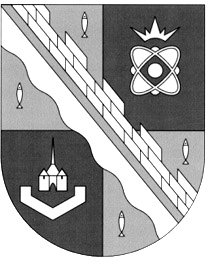 администрация МУНИЦИПАЛЬНОГО ОБРАЗОВАНИЯ                                        СОСНОВОБОРСКИЙ ГОРОДСКОЙ ОКРУГ  ЛЕНИНГРАДСКОЙ ОБЛАСТИпостановлениеот 21/02/2020 № 359О внесении изменений в постановление администрацииСосновоборского городского округа от 29.12.2014 № 3139«Об утверждении состава Городской тарифной комиссиимуниципального образования Сосновоборский городской округЛенинградской области»В связи с организационно-штатными изменениями в структуре администрации Сосновоборского городского округа, администрация Сосновоборского городского округа п о с т а н о в л я е т:1. Внести изменение в состав Городской тарифной комиссии (далее – Комиссия), утвержденной постановлением администрации Сосновоборского городского округа от 29.12.2014 № 3139 «Об утверждении состава Городской тарифной комиссии муниципального образования Сосновоборский городской округ Ленинградской области» (с изменениями от 03.12.2019 № 4313):1.1. Включить в состав Комиссии начальника отдела экономического развития Севостьянова Евгения Викторовича.2. Общему отделу администрации (Смолкина М.С.) обнародовать настоящее постановление на электронном сайте городской газеты "Маяк". 3. Отделу по связям с общественностью (пресс-центр) Комитета по общественной безопасности и информации (Никитина В.Г.) разместить настоящее постановление на официальном сайте Сосновоборского городского округа.4. Считать утратившим силу постановление администрации Сосновоборского городского округа от 03.12.2019 № 4313 «О внесении изменений в постановление администрации Сосновоборского городского округа от 29.12.2014 № 3139 «Об утверждении состава Городской тарифной комиссии муниципального образования Сосновоборский городской округ Ленинградской области».5. Настоящее постановление вступает в силу со дня официального обнародования.6. Контроль за исполнением настоящего постановления оставляю за собой.Глава Сосновоборского городского округа				      М.В.Воронков